個人番号（マイナンバー）届出書　　学校運営委員（令和　６　年度）上の点線まで紙を折り返し、指定の箇所をホチキスで留めてください。世田谷区教育委員会あて　　　 個人番号（マイナンバー）について、下記のとおり届け出ます。　　　　　　　　　　　　　　　　　　　　　※ ボールペンで記入してください。　【個人番号記入欄】　　【利用目的】届出を受けた個人番号は、以下の事務に利用し、行政機関等に提供します。（１）給与等の支払等に係る源泉徴収票の作成等の税関係事務　（２）雇用保険に係る届出・申請・請求事務【個人番号確認欄】本人の通知カードまたは個人番号カードの表面・裏面のコピーを、下の枠内に貼り付けてください。ホチキスで留め、のりづけはしないでください【本人チェック項目】　　□本人の個人番号（マイナンバー）の記入　　　□通知カード等のコピーの貼り付け学校番号学校名　　　　　　　　学校氏名【チェック項目】　　※ 必ずいずれかにチェックしてください。【チェック項目】　　※ 必ずいずれかにチェックしてください。【チェック項目】　　※ 必ずいずれかにチェックしてください。提出方法①　□新規届出【注意】通知カードまたは個人番号カードに記載の住所と現住所が一致する場合にのみ提出してください。住所が一致しない場合は、下記④に該当します。新規届出【注意】通知カードまたは個人番号カードに記載の住所と現住所が一致する場合にのみ提出してください。住所が一致しない場合は、下記④に該当します。本様式下部に・現住所、本人氏名、個人番号を記載・通知カードまたは個人番号カードの両面のコピーを添付し提出。②　□既に届出済みの個人番号と相違ない右記に「既存提出先」及び「該当業務」を記入してください。既存の提出先：世田谷区教育委員会事務局　　　　　　　　　　　　　　　　　　　　　　　　　　　　課該当業務：　　　　　　　　　　　　　　　　　　　　　　※提出先が教育委員会以外または提出先・該当業務が不明の場合は、上記①新規届出にチェックし再提出してください。左記の既存提出先・該当業務を記載し、本様式のみを提出。③　□届出済みの情報に変更あり通知カードまたは個人番号カードに記載の変更箇所の該当するものに「〇」をしてください。（　個人番号　・　氏名　・　住所　　）左記の変更箇所に〇をし、本様式下部に・現住所、本人氏名、個人番号を記載・通知カードまたは個人番号カードの両面のコピーを添付し提出。④　□提出しない（通知カードまたは個人番号カードに記載の住所と現住所が一致しないため）提出しない（通知カードまたは個人番号カードに記載の住所と現住所が一致しないため）④「□」にチェックし、添付なしで本様式のみ提出⑤　□提出しない（通知カードまたは個人番号カードが手元にない、または、提出の意思がない等）提出しない（通知カードまたは個人番号カードが手元にない、または、提出の意思がない等）⑤「□」にチェックし、添付なしで本様式のみ提出現住所本人氏名個人番号（１２桁）個人番号（１２桁）個人番号（１２桁）個人番号（１２桁）個人番号（１２桁）個人番号（１２桁）個人番号（１２桁）個人番号（１２桁）個人番号（１２桁）個人番号（１２桁）個人番号（１２桁）個人番号（１２桁）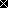 